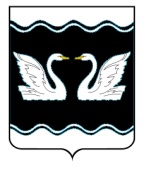 АДМИНИСТРАЦИИ ПРОЛЕТАРСКОГО СЕЛЬСКОГО ПОСЕЛЕНИЯ КОРЕНОВСКОГО РАЙОНАПОСТАНОВЛЕНИЕ от 12.09.2022									          № 131х. Бабиче-КореновскийО проведении продажи муниципального имущества, находящегося в собственности Пролетарского сельского поселения Кореновского района, в электронной форме путем проведения аукциона на электронной торговой площадкеВ соответствии с Федеральным законом от 21 декабря 2001 года  № 178-ФЗ «О приватизации государственного и муниципального имущества», Постановлением Правительства Российской Федерации от 27 августа 2012 года № 860 «Об организации и проведении продажи государственного и муниципального имущества в электронной форме», Уставом Пролетарского сельского  поселения Кореновского района, Решением Совета Пролетарского сельского поселения Кореновского района от 25 марта 2022 № 164  « Об утверждении Положения о порядке управления и распоряжения имуществом, находящимся в собственности Пролетарского сельского поселения Кореновского района», решением Совета Пролетарского сельского  поселения Кореновского района от 20 июня 2022  года № 167 «О внесении изменений в решение Совета  Пролетарского сельского поселения Кореновского района от 23 декабря  2021 № 136 «Об утверждении Прогнозного плана (программы) приватизации муниципального имущества Пролетарского сельского поселения Кореновского района на 2022 год» п о с т а н о в л я е т:1. Организовать и провести 26.10. 2022  года в 10 часов 00 минут, аукцион по продаже муниципального имущества Пролетарского сельского поселения Кореновского района находящегося в собственности Пролетарского сельского поселения, в электронной форме путем проведения аукциона на электронной торговой площадке http:www.rts-tender.ru в сети «Интернет».2. Утвердить предмет аукциона:Утвердить цену первоначального предложения продажи 2 500 875 (два миллиона пятьсот тысяч восемьсот семьдесят пять) рублей.3. Утвердить величину повышения цены («шаг аукциона») – 75 026 (семьдесят пять тысяч двадцать шесть) рублей 00 копеек, что составляет 3% от начальной цены первоначального предложения продажи.          4. Утвердить сумму задатка, вносимую претендентом для участия в аукционе в размере 500 175 (пятьсот тысяч сто семьдесят пять) рублей 00 копеек, что составляет 20 % от начальной цены продажи имущества.5. Общему отделу Пролетарского сельского поселения Кореновского района (Лысенко):5.1. Организовать подготовку информационного сообщения о проведении продажи имущества, находящегося в муниципальной собственности администрации Пролетарского сельского поселения Кореновского района в электронной форме, с указанием сведений, установленных статьей 15 Федерального закона от 21 декабря 2001 года № 178-ФЗ «О приватизации государственного и муниципального имущества». 5.2. Обеспечить размещение информационного сообщения о проведении продажи имущества, об итогах проведения продажи имущества на официальном сайте Российской Федерации в сети «Интернет» www.torgi.gov.ru, на официальном сайте органов местного самоуправления администрации Пролетарского сельского поселения Кореновского района //www.proletarskoe.ru в установленные законодательством сроки.6. Контроль за выполнением настоящего постановления оставляю за собой.7. Постановление вступает в силу со дня подписания.Глава Пролетарского сельского поселения Кореновского района                                					И.В. ТурашовЛИСТ СОГЛАСОВАНИЯпроекта постановления администрации Пролетарского сельского поселения Кореновского района от 12 сентября 2022 года  № 131 «О проведении продажи муниципального имущества,  находящегося в собственности Пролетарского сельского поселения Кореновского района, в электронной форме путем проведения  аукциона на электронной торговой площадке»Проект подготовлен и внесён:Специалистом 1 категории общего отделаадминистрации Пролетарскогосельского поселенияКореновского района                                                                        Е.В.ЛысенкоПроект согласован:Начальником общего отделаадминистрации Пролетарскогосельского поселенияКореновского района                                                                          Л.В.Демченко№ п/пНаименование и характеристика объекта приватизации, адресЦена первоначального предложения продажи (без НДС)1Один объект продажи, в состав которого входят:1) здание, назначение: нежилое здание - цех по переработке молочной продукции. Общая площадь: 562,0 кв.м., кадастровый номер: 23:12:0502011:86, Литер А, этажность:1; местоположение: Краснодарский край, Кореновский район, х. Пролетарский, ул. Дружбы, б/н.2). здание, назначение: нежилое здание. Общая площадь: 11,9 кв. м, кадастровый номер: 23:12:0502011:85, литер Б; местоположение: Краснодарский край, Кореновский район, х. Пролетарский, ул. Дружбы, б/н.3) земельный участок, категория земель: земли населенных пунктов, вид разрешенного использования: для сельскохозяйственного производства, площадь 20 115 кв.м., кадастровый номер 23:12:0502011:79 местоположение: Краснодарский край, Кореновский район, х. Пролетарский, ул. Дружбы, б/н.2 500 875 (два миллиона пятьсот тысяч восемьсот семьдесят пять) рублей. Всего цена первоначального предложения продажи составляет Всего цена первоначального предложения продажи составляет 2 500 875 (два миллиона пятьсот тысяч восемьсот семьдесят пять) рублей